ПОЛОЖЕНИЕо проведении муниципального этапа Фестиваля
Всероссийского физкультурно-спортивного комплекса 
"Готов к труду и обороне" (ГТО)Общие положения1.1. Настоящее Положение устанавливает правила организации                   и проведения заочного муниципального этапа Фестиваля Всероссийского физкультурно-спортивного комплекса "Готов к труду и обороне" (ГТО) среди учащихся муниципальных образовательных учреждений муниципального образования "Город Архангельск" (далее – фестиваль), условия участия, порядок и сроки определения победителей и призеров фестиваля.1.2. Организатор фестиваля – департамент образования Администрации муниципального образования "Город Архангельск" (далее – департамент образования):осуществляет общее руководство фестивалем;готовит информационные материалы для освещения итогов фестиваля.1.3.	Исполнитель фестиваля – муниципальное автономное учреждение дополнительного образования  муниципального образования "Город Архангельск" "Центр технического творчества, спорта и развития детей "Архангел"  
(г. Архангельск, ул. Октябрят, д. 4, корп. 3) (далее – МАУ ДО "Центр "Архангел"):готовит и представляет в департамент образования список участников фестиваля;осуществляет прием, регистрацию участников фестиваля;формирует списки победителей и призеров фестиваля;осуществляет изготовление дипломов, приобретение призов;обеспечивает  безопасность проведения  фестиваля;осуществляет награждение победителей и призеров фестиваля.1.4. Финансовое обеспечение организации и проведения фестиваля осуществляется за счет средств городского бюджета.22. Цель и задачи фестиваля2.1. Цель – вовлечение в систематические занятия физической культурой и спортом учащихся муниципальных образовательных учреждений муниципального образования "Город Архангельск", реализующих программы начального общего, основного общего, среднего общего образования, находящихся в ведении департамента образования (далее – образовательные учреждения).2.2. Задачи: пропаганда здорового образа жизни среди молодежи; создание условий, мотивирующих к занятиям физической культурой              и спортом; поощрение учащихся, показавших лучшие результаты по выполнению нормативов и требований комплекса ГТО и активно участвующих                                в деятельности по продвижению комплекса ГТО среди сверстников.Участники фестиваляК участию в фестивале допускаются сборные команды учащихся образовательных учреждений в возрасте от 11 до 15 лет. Состав команды – 8 человек (4 юноши и 4 девушки), учащиеся одного образовательного учреждения, а также 1 руководитель – представитель команды.  Условия участия и проведения фестиваля4.1. Фестиваль состоит из сдачи видов испытаний (тестов) III и 
IV ступени ВФСК ГТО (далее – соревнования) (приложение № 4 к настоящему Положению) и проводится в соответствии с жеребьевкой непосредственно перед началом соревнований.Сдача видов испытаний (тестов) ВФСК ГТО включает в себя:34.2. Муниципальный этап фестиваля проводится с 01 октября 2020 года по 20 октября 2020 года. Все участники проходят фестиваль на базе своих образовательных учреждений и предоставляют свою материальную базу. Испытания принимает приглашенный судья (сотрудник  МАУ ДО "Центр "Архангел") с 01 октября 2020 года по 18 октября 2020 года по предварительной записи. Контактный телефон для записи: 8 (8182) 29-52-08.4.3 Подведение итогов игры состоится 20 октября  
2020 года на официальной страничке МАУ ДО "Центра "Архангел" 
"В контакте" (https://vk.com/arhctt) по завершению всех соревнований, входящих в программу.4.4. Заявки на участие в фестивале по форме согласно приложению № 1  к настоящему Положению необходимо направить в МАУ ДО "Центр "Архангел" (г. Архангельск, ул. Октябрят, д.4, корп.3) до 27 сентября  2020 года, электронный адрес arhctt@bk.ru, контактный телефон 8 (8182) 29-52-08.	4.5. Соревнования лично-командные.4.6. Уровень физической подготовленности участников фестиваля определяется в соответствии с утверждёнными государственными требованиями к уровню физической подготовленности населения при выполнении нормативов комплекса ГТО (приказ Министерства спорта Российской Федерации от 08 июля 2014 года № 575) и 100-очковыми таблицами оценки результатов (приложение №  3 к настоящему Положению).4.7. Судейская коллегия вправе изменить программу соревнований
в связи с условиями.4.8. Протесты командами могут быть поданы согласно правилам подачи протеста. Для того, чтобы сделать протест действующим, необходимо представить его в письменном виде главному судье или его заместителю в период проведения фестиваля или в течение одного часа после проведения фестиваля. Протест подается с предупреждением представителя команды, на которую будет подан протест. Протест должен быть рассмотрен главным судьей в течение 24 часов и его решение является окончательным.45. Представление документов 5.1. Руководители команд по прибытии на фестиваль представляют следующие документы:заявку на участие в фестивале по форме согласно приложению № 1                 к настоящему Положению; справку о проведении инструктажей по форме согласно приложению № 2 к настоящему Положению;приказ руководителя образовательного учреждения о возложении ответственности за жизнь и здоровье детей на время проведения фестиваля;согласие родителя (законного представителя) на обработку персональных данных участника муниципального этапа Фестиваля Всероссийского физкультурно-спортивного комплекса "Готов к труду и обороне" (ГТО) согласно приложению № 5 к настоящему Положению.5.2. При отсутствии вышеуказанных документов учащиеся образовательных учреждений не допускаются до участия в фестивале.6. Обеспечение безопасности участников и зрителей фестиваляСоревнования проводятся на спортивных сооружениях, отвечающих требованиям соответствующих нормативных правовых актов, действующих 
на территории Российской Федерации и направленных на обеспечение общественного порядка и безопасности участников  и зрителей, при наличии актов готовности спортивных сооружений к проведению мероприятий, утвержденных в установленном порядке.Определение победителей фестиваля	7.1. Отбор победителей и призеров фестиваля  осуществляется на основании конкурсного отбора. 	7.2. Для осуществления конкурсного отбора создается судейская коллегия фестиваля.	7.3. Судейская коллегия  фестиваля формируется из состава педагогов дополнительного образования МАУ ДО "Центр "Архангел" и педагогических работников образовательных учреждений (по согласованию) (далее – судейская коллегия). 	7.4. Состав судейской коллегии фестиваля утверждается приказом директора департамента образования. 	7.5. Судейская коллегия:осуществляет конкурсный отбор;производит подсчет баллов и составляет рейтинговую таблицу;составляет рабочие, итоговые протоколы результатов конкурсного отбора;определяет победителей и призеров фестиваля.	7.6. Победители и призеры фестиваля определяются в личном и командном первенстве соревнований.7.7. Личное первенство среди участников определяется раздельно для каждой ступени среди юношей и среди девушек (мальчиков и девочек) по наибольшей сумме очков, набранных во всех видах спортивной программы фестиваля в соответствии со 100-очковой таблицей оценки результатов. При равенстве баллов у двух или более участников преимущество отдается участнику, показавшему лучший результат в подтягивании/отжимании, далее в прыжках в длину с места толчком двумя ногами.7.8. Победитель фестиваля в командном первенстве определяется по наибольшей сумме баллов, набранных всеми членами команды в соревнованиях. При равенстве баллов у двух и более команд преимущество отдается команде, участники которой набрали большее количество баллов в подтягивании/отжимании, далее в прыжках в длину толчком двумя ногами.7.9. Участники, занявшие в личном зачете  1, 2 и 3 места, награждаются дипломами. 7.10. Команды, занявшие 1, 2 и 3 места, награждаются дипломами
и призами.7.11. Победителям и призерам командам фестиваля вручается приз стоимостью 2000 рублей (1 место), 1300 рублей (2 место), 700 рублей (3 место).	7.12. Команды – участники награждаются сертификатами участника фестиваля.____________Заместитель Главы муниципального образования "Город Архангельск" по социальным вопросам                                                 "____ " _________ 2020 год                     		                     С.А. СкомороховаДиректор муниципально-правового департамента Администрации муниципального образования "Город Архангельск""____ " ___________  2020 год                     	                                                                 		           Н.А. КлимоваДиректор департамента образования Администрации муниципального образования "Город Архангельск"          "____ " _______ 2020 год                                                          Н.С. Филимонова          Сусло Дарья Викторовна          (8182) 607-308Приложение № 1к Положению о муниципальном этапе Фестиваля Всероссийского
 физкультурно-спортивного комплекса "Готов к труду и обороне" (ГТО)ЗАЯВКАна участие в муниципальном этапе Фестиваля Всероссийского физкультурно-спортивного комплекса "Готов к труду и обороне" (ГТО)команды "________________"  _________________________________________                           название		      полное наименование образовательного учреждения____________________________________________________________________адрес полностьюВсего допущено   ______ человек  ____________________________                                                                                               (подпись врача)Командир  команды учащихся образовательных учреждений__________________________________________________________________(фамилия, имя полностью)Руководитель команды учащихся образовательных учреждений__________________________________________________________________(фамилия, имя, отчество полностью, должность)__________________________________________________________________Тренер команды учащихся образовательных учреждений __________________________________________________________________(фамилия, имя, отчество полностью, должность)Контактный телефон руководителя команды (обязательно для заполнения) __________________________________________________________________Дата__________Директор образовательного учреждения ____________________________М.П.___________Приложение № 2к Положению о муниципальном этапе Фестиваля Всероссийского
 физкультурно-спортивного комплекса "Готов к труду и обороне" (ГТО)СПРАВКАНастоящей справкой удостоверяется, что со всеми ниже перечисленными членами команды учащихся ___________________________________________________________________,                (название команды, наименование образовательного учреждения)направляемыми для участия в муниципальном этапе Фестиваля Всероссийского физкультурно-спортивного комплекса "Готов к труду и обороне" (ГТО) (далее - фестиваль),  проведен инструктаж по следующим темам:Правила поведения во время фестиваля.Меры безопасности во время  движения в транспорте и пешком к месту проведения фестиваля.Меры безопасности во время проведения фестиваля, противопожарная безопасность.Инструктаж проведен ________________________________________________                                                           (фамилия, имя, отчество полностью,  должность)Подпись лица, проводившего инструктаж _______________________________Руководитель команды  учащихся образовательных учреждений_________________________________________________________________(фамилия, имя, отчество полностью)Тренер команды учащихся образовательных учреждений__________________________________________________________________(фамилия, имя, отчество полностью)Приказом №___________  от ___________________________ назначены ответственными в пути и во время проведения фестиваля   за жизнь, здоровье и безопасность выше перечисленных членов команды.Директор образовательного учреждения ______________   _______________                                                                                   (подпись)         (расшифровка)             М.П.___________Приложение № 3к Положению о муниципальном этапе Фестиваля Всероссийского  физкультурно-спортивного комплекса "Готов к труду и обороне" (ГТО)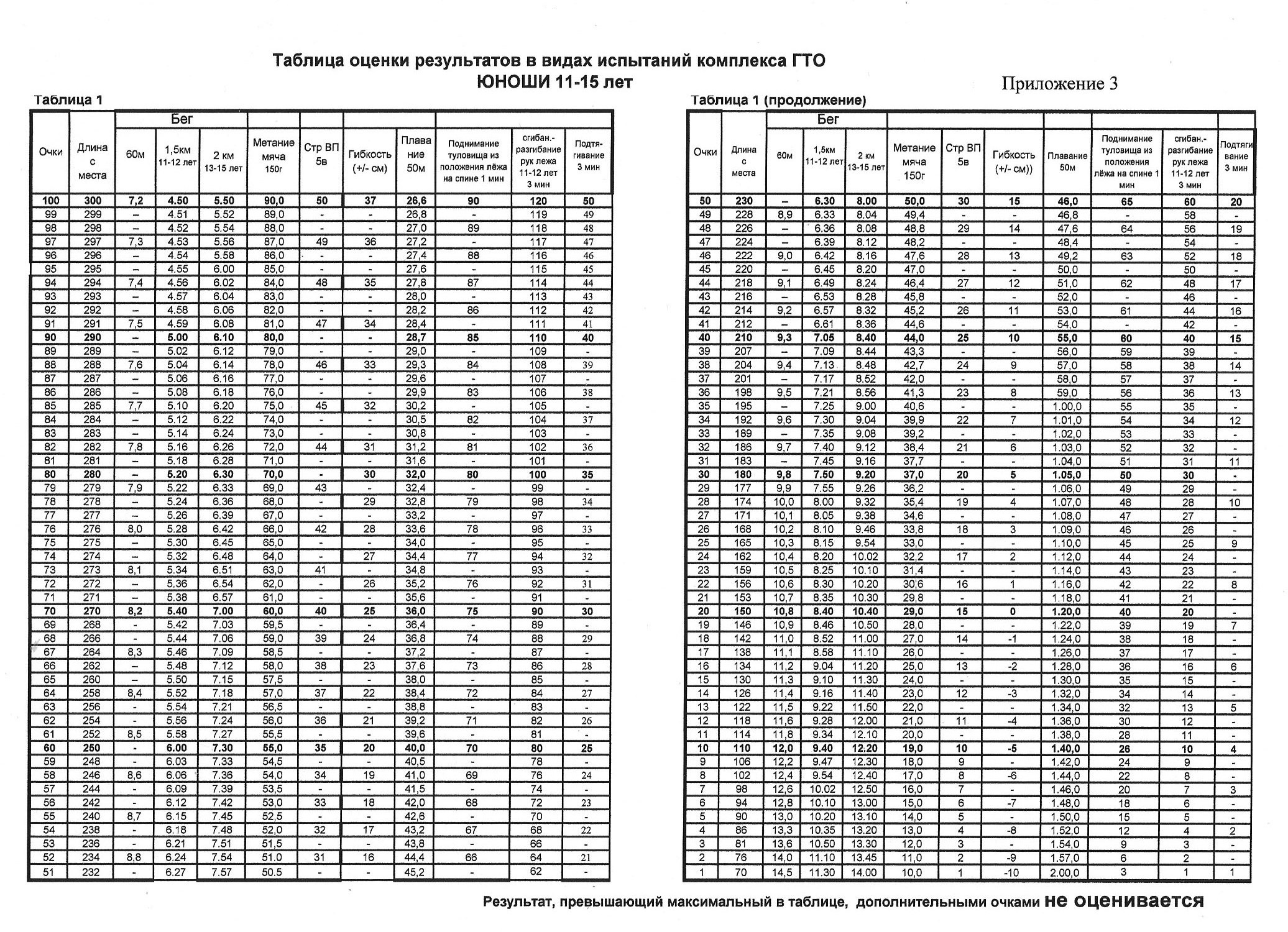 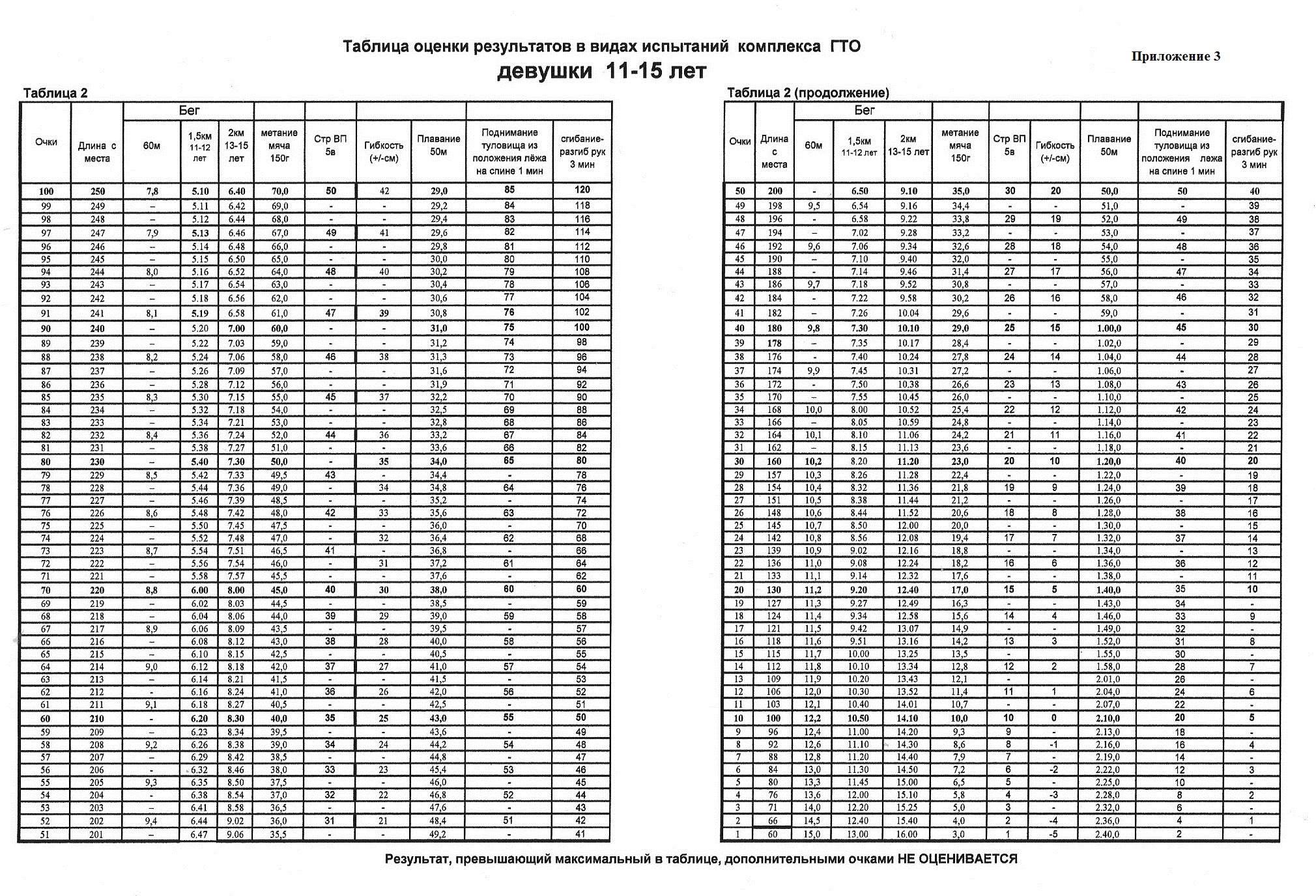 Приложение № 4к Положению о муниципальном этапе Фестиваля Всероссийского
 физкультурно-спортивного комплекса "Готов к труду и обороне" (ГТО)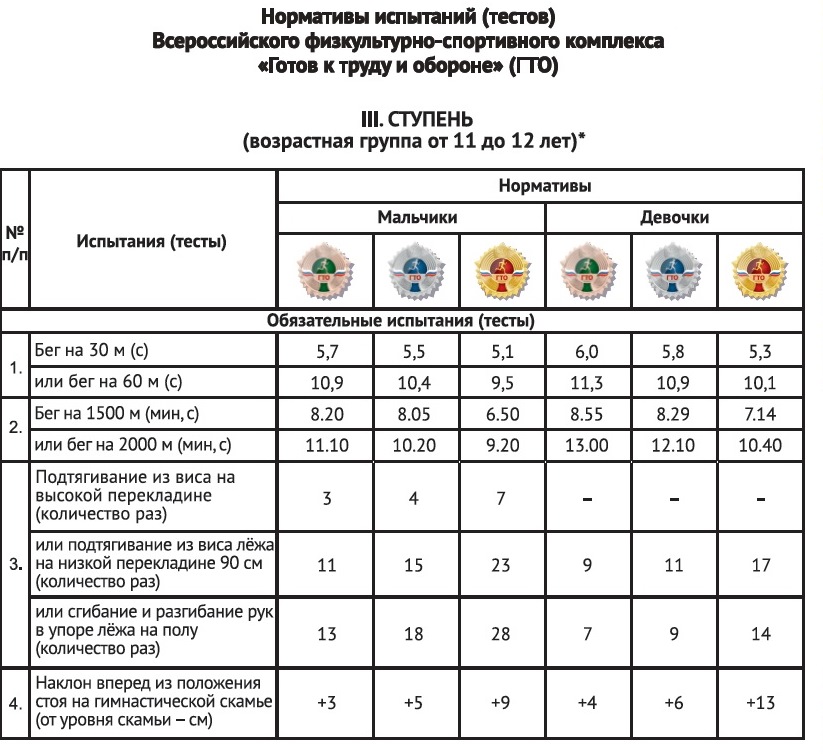 2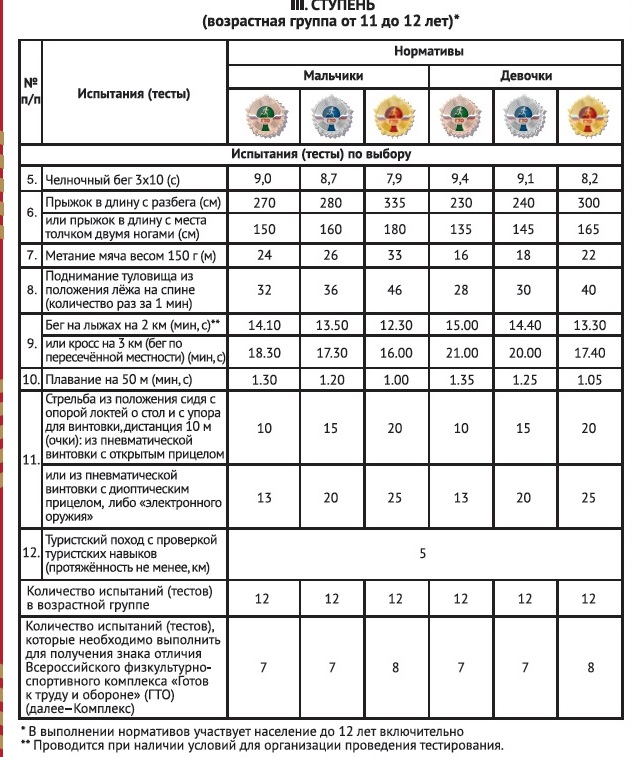 3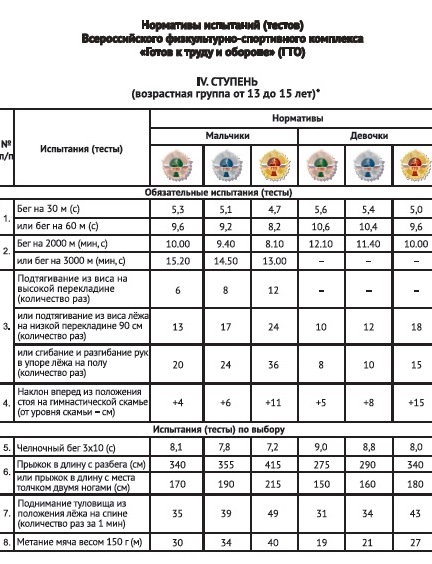 4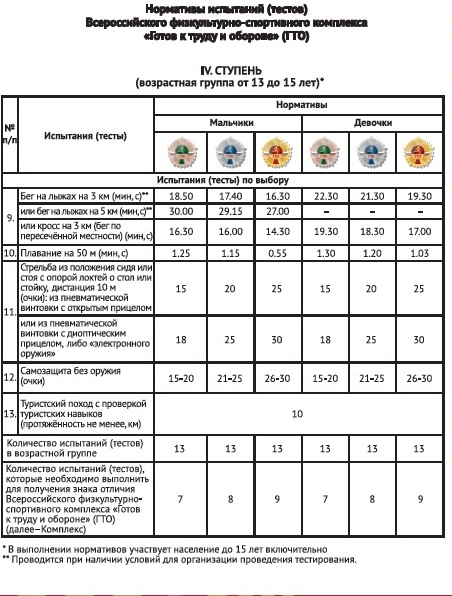 __________Приложение № 5к Положению о муниципальном этапе Фестиваля Всероссийского
 физкультурно-спортивного комплекса "Готов к труду и обороне" (ГТО)Согласие родителя  (законного представителя) 
на обработку персональных данных участника муниципального 
этапа Фестиваля Всероссийского физкультурно-спортивного комплекса"Готов к труду и обороне" (ГТО)Я, _______________________________________________________________________________,(фамилия, имя, отчество)проживающий(ая) по адресу __________________________________________________________,паспорт_____________    №  ___________ выдан_______________________________________________________________________________________________________________________________(кем и когда выдан)даю согласие на обработку персональных данных моего ребенка (опекаемого), ____________________________________________________________________________________,(фамилия, имя, отчество)проживающего по адресу ______________________________________________________________,паспорт (свидетельство о рождении) ___________ № _______________________________________выдан __________________________________________________________________________________(кем и когда выдан)" ___" _______________ 2020 г.              _________________ 			 ________________                                                                   (подпись)                                                      (расшифровка)________________________Заместитель Главы муниципального образования "Город Архангельск" по социальным вопросам                                                 "____ " _________ 2020 год                     		                     С.А. СкомороховаДиректор муниципально-правового департамента Администрации муниципального образования "Город Архангельск""____ " ___________  2020 год                     	                                                                 		           Н.А. КлимоваДиректор департамента образования Администрации муниципального образования "Город Архангельск"          "____ " _______ 2020 год                                                          Н.С. Филимонова          Сусло Дарья Викторовна          (8182) 607-3081.Наклон вперед из положения стоя на гимнастической скамье (от уровня скамьи – см)2.Стрельба из пневматической винтовки из положения сидя с опорой локтей о стол и с упора для винтовки, дистанция 10 м – III ступень, стрельба из положения сидя или стоя с опорой локтей о стол или стойку, дистанция 
10 м – IV ступень (очки) 3Бег 60 (м)4.Подтягивание из виса на высокой перекладине (количество раз) (юноши)4.Сгибание и разгибание рук в упоре лёжа на полу  (количество раз 
за 1 мин.)5.Метание мяча весом  (м)6.Прыжок в длину с места толчком двумя ногами (см)7.Поднимание туловища из положения лежа на спине (количество раз 
за 1 мин.)№п/пФамилия, имя (полностью)Дата рождения (число, месяц, год)Образовательное учреждение, классДопуск врача, подпись, печать№п/пФамилия, имя, отчествоЛичная подпись членов команды,с которыми проведен инструктаж12